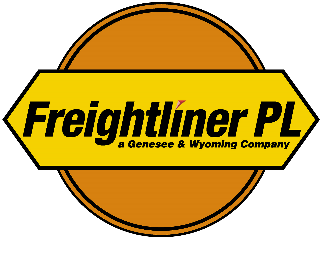 ZLECENIE SPEDYCYJNEZLECENIE SPEDYCYJNEZLECENIE SPEDYCYJNEZLECENIE SPEDYCYJNEZLECENIE SPEDYCYJNEZLECENIE SPEDYCYJNEZLECENIE SPEDYCYJNEZLECENIE SPEDYCYJNEZleceniodawca:Zleceniodawca:Zleceniodawca:Zleceniodawca:Zleceniobiorca:Zleceniobiorca:Zleceniobiorca:Zleceniobiorca:Freightliner PL Sp. z o.o.Freightliner PL Sp. z o.o.Freightliner PL Sp. z o.o.Freightliner PL Sp. z o.o.Freightliner PL Sp. z o.o.Freightliner PL Sp. z o.o.Freightliner PL Sp. z o.o.Freightliner PL Sp. z o.o.Zlecenie zgodnie z Umową/Ofertą handlową nr:Zlecenie zgodnie z Umową/Ofertą handlową nr:Zlecenie zgodnie z Umową/Ofertą handlową nr:Zlecenie zgodnie z Umową/Ofertą handlową nr:Numer konteneraRodzaj konteneraGestorNazwa towaruWaga towarubruttoNumer plombyTerminal pobrania – pełny/pustyTermin pobraniaPIN na pobranieTerminal złożenia – pełny/pustyTermin złożenia PIN na złożenieDostawaDostawaDostawaDostawaDostawaDostawaOdprawa celnaOdprawa celnaOdprawa celnaOdprawa celnaOdprawa celnaOdprawa celnaNumer konteneraAdresAdresAdresData i godz.Data i godz.Miejsce odprawy celnejMiejsce odprawy celnejMiejsce odprawy celnejPrzekaz celny T1 TAK/NIEPrzekaz celny T1 TAK/NIEPrzekaz celny T1 TAK/NIEInne informacje dotyczące Zlecenia:Inne informacje dotyczące Zlecenia:Inne informacje dotyczące Zlecenia:Inne informacje dotyczące Zlecenia:Oświadczenie Zleceniodawcy: Oświadczam, że zapoznałem się i akceptuję Regulamin Ogólnych Warunków Transportu Intermodalnego (FPL-ROWTI), który jest na stronie internetowej FPL (www.freightliner.pl). Deklaruję, że towar objęty niniejszym Zleceniem nie jest towarem, o którym mowa w §3 ust. 8 FPL-ROWTI. Jednocześnie oświadczam, że usługę określoną niniejszym Zleceniem zamawiam na rzecz podmiotu, który posiada niezbędne licencje i pozwolenia na obrót towarem.Oświadczenie Zleceniodawcy: Oświadczam, że zapoznałem się i akceptuję Regulamin Ogólnych Warunków Transportu Intermodalnego (FPL-ROWTI), który jest na stronie internetowej FPL (www.freightliner.pl). Deklaruję, że towar objęty niniejszym Zleceniem nie jest towarem, o którym mowa w §3 ust. 8 FPL-ROWTI. Jednocześnie oświadczam, że usługę określoną niniejszym Zleceniem zamawiam na rzecz podmiotu, który posiada niezbędne licencje i pozwolenia na obrót towarem.Oświadczenie Zleceniodawcy: Oświadczam, że zapoznałem się i akceptuję Regulamin Ogólnych Warunków Transportu Intermodalnego (FPL-ROWTI), który jest na stronie internetowej FPL (www.freightliner.pl). Deklaruję, że towar objęty niniejszym Zleceniem nie jest towarem, o którym mowa w §3 ust. 8 FPL-ROWTI. Jednocześnie oświadczam, że usługę określoną niniejszym Zleceniem zamawiam na rzecz podmiotu, który posiada niezbędne licencje i pozwolenia na obrót towarem.Oświadczenie Zleceniodawcy: Oświadczam, że zapoznałem się i akceptuję Regulamin Ogólnych Warunków Transportu Intermodalnego (FPL-ROWTI), który jest na stronie internetowej FPL (www.freightliner.pl). Deklaruję, że towar objęty niniejszym Zleceniem nie jest towarem, o którym mowa w §3 ust. 8 FPL-ROWTI. Jednocześnie oświadczam, że usługę określoną niniejszym Zleceniem zamawiam na rzecz podmiotu, który posiada niezbędne licencje i pozwolenia na obrót towarem.Oświadczenie Zleceniodawcy: Oświadczam, że zapoznałem się i akceptuję Regulamin Ogólnych Warunków Transportu Intermodalnego (FPL-ROWTI), który jest na stronie internetowej FPL (www.freightliner.pl). Deklaruję, że towar objęty niniejszym Zleceniem nie jest towarem, o którym mowa w §3 ust. 8 FPL-ROWTI. Jednocześnie oświadczam, że usługę określoną niniejszym Zleceniem zamawiam na rzecz podmiotu, który posiada niezbędne licencje i pozwolenia na obrót towarem.Oświadczenie Zleceniodawcy: Oświadczam, że zapoznałem się i akceptuję Regulamin Ogólnych Warunków Transportu Intermodalnego (FPL-ROWTI), który jest na stronie internetowej FPL (www.freightliner.pl). Deklaruję, że towar objęty niniejszym Zleceniem nie jest towarem, o którym mowa w §3 ust. 8 FPL-ROWTI. Jednocześnie oświadczam, że usługę określoną niniejszym Zleceniem zamawiam na rzecz podmiotu, który posiada niezbędne licencje i pozwolenia na obrót towarem.Oświadczenie Zleceniodawcy: Oświadczam, że zapoznałem się i akceptuję Regulamin Ogólnych Warunków Transportu Intermodalnego (FPL-ROWTI), który jest na stronie internetowej FPL (www.freightliner.pl). Deklaruję, że towar objęty niniejszym Zleceniem nie jest towarem, o którym mowa w §3 ust. 8 FPL-ROWTI. Jednocześnie oświadczam, że usługę określoną niniejszym Zleceniem zamawiam na rzecz podmiotu, który posiada niezbędne licencje i pozwolenia na obrót towarem.Oświadczenie Zleceniodawcy: Oświadczam, że zapoznałem się i akceptuję Regulamin Ogólnych Warunków Transportu Intermodalnego (FPL-ROWTI), który jest na stronie internetowej FPL (www.freightliner.pl). Deklaruję, że towar objęty niniejszym Zleceniem nie jest towarem, o którym mowa w §3 ust. 8 FPL-ROWTI. Jednocześnie oświadczam, że usługę określoną niniejszym Zleceniem zamawiam na rzecz podmiotu, który posiada niezbędne licencje i pozwolenia na obrót towarem.Oświadczenie Zleceniodawcy: Oświadczam, że zapoznałem się i akceptuję Regulamin Ogólnych Warunków Transportu Intermodalnego (FPL-ROWTI), który jest na stronie internetowej FPL (www.freightliner.pl). Deklaruję, że towar objęty niniejszym Zleceniem nie jest towarem, o którym mowa w §3 ust. 8 FPL-ROWTI. Jednocześnie oświadczam, że usługę określoną niniejszym Zleceniem zamawiam na rzecz podmiotu, który posiada niezbędne licencje i pozwolenia na obrót towarem.Oświadczenie Zleceniodawcy: Oświadczam, że zapoznałem się i akceptuję Regulamin Ogólnych Warunków Transportu Intermodalnego (FPL-ROWTI), który jest na stronie internetowej FPL (www.freightliner.pl). Deklaruję, że towar objęty niniejszym Zleceniem nie jest towarem, o którym mowa w §3 ust. 8 FPL-ROWTI. Jednocześnie oświadczam, że usługę określoną niniejszym Zleceniem zamawiam na rzecz podmiotu, który posiada niezbędne licencje i pozwolenia na obrót towarem.Oświadczenie Zleceniodawcy: Oświadczam, że zapoznałem się i akceptuję Regulamin Ogólnych Warunków Transportu Intermodalnego (FPL-ROWTI), który jest na stronie internetowej FPL (www.freightliner.pl). Deklaruję, że towar objęty niniejszym Zleceniem nie jest towarem, o którym mowa w §3 ust. 8 FPL-ROWTI. Jednocześnie oświadczam, że usługę określoną niniejszym Zleceniem zamawiam na rzecz podmiotu, który posiada niezbędne licencje i pozwolenia na obrót towarem.Oświadczenie Zleceniodawcy: Oświadczam, że zapoznałem się i akceptuję Regulamin Ogólnych Warunków Transportu Intermodalnego (FPL-ROWTI), który jest na stronie internetowej FPL (www.freightliner.pl). Deklaruję, że towar objęty niniejszym Zleceniem nie jest towarem, o którym mowa w §3 ust. 8 FPL-ROWTI. Jednocześnie oświadczam, że usługę określoną niniejszym Zleceniem zamawiam na rzecz podmiotu, który posiada niezbędne licencje i pozwolenia na obrót towarem.Adresy e-mail Zleceniodawcy do przesłania faktur elektronicznych:Adresy e-mail Zleceniodawcy do przesłania faktur elektronicznych:Adresy e-mail Zleceniodawcy do przesłania faktur elektronicznych:Adresy e-mail Zleceniodawcy do przesłania faktur elektronicznych:Adresy e-mail Zleceniodawcy do przesłania faktur elektronicznych:Adresy e-mail Zleceniodawcy do przesłania faktur elektronicznych:Adresy e-mail Zleceniodawcy do przesłania faktur elektronicznych:Adresy e-mail Zleceniodawcy do przesłania faktur elektronicznych:Adresy e-mail Zleceniodawcy do przesłania faktur elektronicznych:Adresy e-mail Zleceniodawcy do przesłania faktur elektronicznych:Adresy e-mail Zleceniodawcy do przesłania faktur elektronicznych:Adresy e-mail Zleceniodawcy do przesłania faktur elektronicznych:   ………………………………………………………………………                                                                ………………………………………………………………………………….	podpis osoby reprezentującej Zleceniodawcę – osoba upoważniona                                                    podpis osoby reprezentującej Freightliner PL Sp. z o.o. – osoba upoważniona   ………………………………………………………………………                                                                ………………………………………………………………………………….	podpis osoby reprezentującej Zleceniodawcę – osoba upoważniona                                                    podpis osoby reprezentującej Freightliner PL Sp. z o.o. – osoba upoważniona   ………………………………………………………………………                                                                ………………………………………………………………………………….	podpis osoby reprezentującej Zleceniodawcę – osoba upoważniona                                                    podpis osoby reprezentującej Freightliner PL Sp. z o.o. – osoba upoważniona   ………………………………………………………………………                                                                ………………………………………………………………………………….	podpis osoby reprezentującej Zleceniodawcę – osoba upoważniona                                                    podpis osoby reprezentującej Freightliner PL Sp. z o.o. – osoba upoważniona   ………………………………………………………………………                                                                ………………………………………………………………………………….	podpis osoby reprezentującej Zleceniodawcę – osoba upoważniona                                                    podpis osoby reprezentującej Freightliner PL Sp. z o.o. – osoba upoważniona   ………………………………………………………………………                                                                ………………………………………………………………………………….	podpis osoby reprezentującej Zleceniodawcę – osoba upoważniona                                                    podpis osoby reprezentującej Freightliner PL Sp. z o.o. – osoba upoważniona   ………………………………………………………………………                                                                ………………………………………………………………………………….	podpis osoby reprezentującej Zleceniodawcę – osoba upoważniona                                                    podpis osoby reprezentującej Freightliner PL Sp. z o.o. – osoba upoważniona   ………………………………………………………………………                                                                ………………………………………………………………………………….	podpis osoby reprezentującej Zleceniodawcę – osoba upoważniona                                                    podpis osoby reprezentującej Freightliner PL Sp. z o.o. – osoba upoważniona   ………………………………………………………………………                                                                ………………………………………………………………………………….	podpis osoby reprezentującej Zleceniodawcę – osoba upoważniona                                                    podpis osoby reprezentującej Freightliner PL Sp. z o.o. – osoba upoważniona   ………………………………………………………………………                                                                ………………………………………………………………………………….	podpis osoby reprezentującej Zleceniodawcę – osoba upoważniona                                                    podpis osoby reprezentującej Freightliner PL Sp. z o.o. – osoba upoważniona   ………………………………………………………………………                                                                ………………………………………………………………………………….	podpis osoby reprezentującej Zleceniodawcę – osoba upoważniona                                                    podpis osoby reprezentującej Freightliner PL Sp. z o.o. – osoba upoważniona   ………………………………………………………………………                                                                ………………………………………………………………………………….	podpis osoby reprezentującej Zleceniodawcę – osoba upoważniona                                                    podpis osoby reprezentującej Freightliner PL Sp. z o.o. – osoba upoważniona